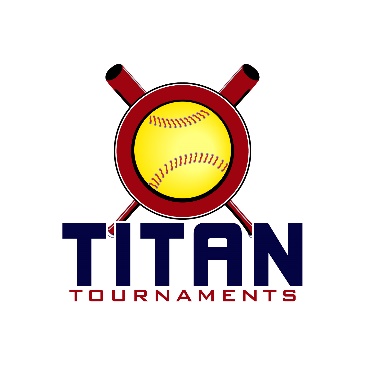           Thanks for playing ball with Titan!	
10U Park Address: North Hall Park – 4175 Nopone Rd, Gainesville, GAFormat: 2 seeding games + single elimination bracket playRoster and Waiver Forms must be submitted to the onsite director upon arrival and birth certificates must be available.Entry Fee - $385/ Team Gate Fee $125Sanction - $35 if unpaid in 2024Please check out the How much does my team owe document.Run rule is 15 after 2, 12 after 3, 10 after 4, 8 after 5. Games are 7 innings if time permits.Pitching rule overview – 1. The pitcher’s pivot foot shall maintain contact with the pitcher’s plate until the forward step. Note: a pitcher may take a step back with the non-pivot foot from the plate prior, during, or after the hands are brought together. 
2. Illegal Pitch – Is a ball on the batter. Note: Runners will not be advanced one base without liability to be put out.The on deck circle is on your dugout side. If you are uncomfortable with your player being that close to the batter, you may have them warm up further down the dugout, but they must remain on your dugout side.
Headfirst slides are allowed, faking a bunt and pulling back to swing is allowed.Runners must make an attempt to avoid contact, but do not have to slide.
Warm Up Pitches – 5 pitches between innings or 1 minute, whichever comes first.Coaches – one defensive coach is allowed to sit on a bucket or stand directly outside of the dugout for the purpose of calling pitches. Two offensive coaches are allowed, one at third base, one at first base.
Offensive: One offensive timeout is allowed per inning.
Defensive: Three defensive timeouts are allowed during a seven inning game. On the fourth and each additional defensive timeout, the pitcher must be removed from the pitching position for the duration of the game. In the event of extra innings, one defensive timeout per inning is allowed.
An ejection will result in removal from the current game, and an additional one game suspension. Flagrant violations are subject to further suspension at the discretion of the onsite director.10U Seeding Games – 70min finish the inning*Please be prepared to play at least 15 minutes prior to your scheduled start times*Director – Joe (678)-467-4979
Roster must be printed from the Titan website, completely filled out, and turned in to Joe, prior to your team’s 1st game of the day.Keep a copy for yourself, you will be required to turn in a Titan roster at every tournament.10U Bracket Games – 75min finish the inning*Please be prepared to play at least 15 minutes prior to your scheduled start times*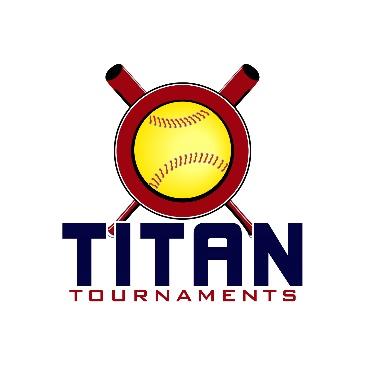 	Thanks for playing ball with Titan!	
12U Park Address: Rose Lane Park – 199 Hayley Drive, Toccoa, GAFormat: 2 seeding games + single elimination bracket playFields 1 thru 4: Director – Kevin (404)-993-9291Roster and Waiver Forms must be submitted to the onsite director upon arrival and birth certificates must be available.Entry Fee - $385
Admission - $7 per spectator
Sanction - $35 if unpaid in 2023
Coach’s Passes – 3 per teamPlease check out the How much does my team owe document.Run rule is 12 after 3, 10 after 4, 8 after 5. Games are 7 innings if time permits.Pitching rule overview – 1. The pitcher’s pivot foot shall maintain contact with the pitcher’s plate until the forward step. Note: a pitcher may take a step back with the non-pivot foot from the plate prior, during, or after the hands are brought together. 
2. Illegal Pitch – Is a ball on the batter. Note: Runners will not be advanced one base without liability to be put out.The on deck circle is on your dugout side. If you are uncomfortable with your player being that close to the batter, you may have them warm up further down the dugout, but they must remain on your dugout side.
Headfirst slides are allowed, faking a bunt and pulling back to swing is allowed.Runners must make an attempt to avoid contact, but do not have to slide.
Warm Up Pitches – 5 pitches between innings or 1 minute, whichever comes first.Coaches – one defensive coach is allowed to sit on a bucket or stand directly outside of the dugout for the purpose of calling pitches. Two offensive coaches are allowed, one at third base, one at first base.
Offensive: One offensive timeout is allowed per inning.
Defensive: Three defensive timeouts are allowed during a seven inning game. On the fourth and each additional defensive timeout, the pitcher must be removed from the pitching position for the duration of the game. In the event of extra innings, one defensive timeout per inning is allowed.
An ejection will result in removal from the current game, and an additional one game suspension. Flagrant violations are subject to further suspension at the discretion of the onsite director.12U Seeding Games – 70min finish the inning*Please be prepared to play at least 15 minutes prior to your scheduled start times*Director – Kevin (404)-993-9291
Roster must be printed from the Titan website, completely filled out, and turned in to Kevin, prior to your team’s 1st game of the day.Keep a copy for yourself, you will be required to turn in a Titan roster at every tournament.12U Bracket Games – 75min finish the inning*Please be prepared to play at least 15 minutes prior to your scheduled start times*TimeFieldGroupTeamScoreTeam12:002TitanAP Cantrell 201312-4Home Plate Elite12:003TitanMagic1-10EC Blitz12:004TitanExpress FP Cantrell13-11DTS Diamonds1:202TitanAP Cantrell 201312-1EC Blitz1:203TitanMagic0-6Carolina Ace1:204TitanEC Edge TSE14-4DTS Diamonds2:403TitanExpress FP Cantrell9-6Carolina Ace2:404TitanEC Edge TSE12-0Home Plate EliteTimeFieldGroupTeamScoreTeam12:001SpartanBE Rosenberger9-11Georgia Furies1:201SpartanSuwanee Sirens10-3Relentless Force2:401SpartanBE Rosenberger0-9Dawson Diamonds2:402SpartanSuwanee Sirens8-3Lady Panthers 2K144:001SpartanGeorgia Furies4-6Dawson Diamonds4:002SpartanRelentless Force9-13Lady Panthers 2K14TimeFieldGroupTeamScoreTeam4:004Titan
Gm 11 SeedEC Edge5-08 SeedHomePlate4:003Titan
Gm 24 SeedCarolina2-45 SeedEC Blitz5:304Titan
Gm 33 SeedExpress9-56 SeedMagic5:303Titan
Gm 42 SeedAP4-37 SeedDTS7:004Titan
Gm 5Winner of Game 1EC Edge9-1Winner of Game 2Blitz7:003Titan
Gm 6Winner of Game 3Express7-5Winner of Game 4AP8:304Titan
C-ShipWinner of Game 5EC Edge5-9Winner of Game 6ExpressTimeFieldGroupTeamScoreTeam5:301Spartan
Gm 14 SeedPanthers3-75 SeedRosenberger5:302Spartan
Gm 23 SeedFuries2-66 SeedForce7:001Spartan
Gm 3Winner of Game 1Rosenberger0-61 SeedDawson7:002Spartan
Gm 4Winner of Game 2Force1-82 SeedSirens8:301Spartan
C-ShipWinner of Game 4Sirens12-0Winner of Game 3DawsonTimeFieldGroupTeamScoreTeam12:001SeedingRaptors4-3Ambush – Ingram12:003SeedingGA Premier - Buffington7-0Outlawz12:004SeedingFirecrackers Newton8-5Hit Squad 2K111:201SeedingSharon Springs Sirens11-2South Star1:202SeedingLady South5-2Ambush - Ingram1:203SeedingGA Premier – Buffington8-0Team GA 20121:204SeedingCherokee Crush13-0Hit Squad 2K112:401SeedingRaptors9-0South Star2:402SeedingLady South14-6Sharon Springs Sirens2:403SeedingFirecrackers Newton2-3Team GA 20122:404SeedingCherokee Crush8-1OutlawzTimeFieldGroupTeamScoreTeam4:151SilverGm 18 SeedAmbush9-09 SeedOutlawz4:152SilverGm 27 SeedSharon Springs11-910 SeedSouth Star4:153SilverGm 36 SeedTeam Ga 201215-111 SeedHit Squad 2K115:451SilverGm 4Winner of Game 1Ambush3-15 SeedFirecrackers5:452SilverGm 5Winner of Game 2Sharon Springs3-14Winner of Game 3Team Ga 20127:151SilverC-ShipWinner of Game 4Ambush1-6Winner of Game 5Team Ga 20124:154Gold
Gm 11 SeedGa Premier10-24 SeedLady South5:454Gold
Gm 22 SeedCherokee Crush3-13 SeedRaptors7:154GoldC-ShipWinner of Game 1Ga Premier3-11Winner of Game 2Cherokee Crush